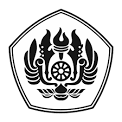 UNIVERSITAS PADJADJARANNomor  SOPUNIVERSITAS PADJADJARANTanggal PembuatanUNIVERSITAS PADJADJARANTanggal RevisiUNIVERSITAS PADJADJARANTanggal EfektifUNIVERSITAS PADJADJARANDisahkan olehDirektur Bidang Kemahasiswaan dan Alumni,UNIVERSITAS PADJADJARANUNIVERSITAS PADJADJARANDIREKTUR BIDANG KEMAHASISWAAN DAN ALUMNIDr. Ir. Herryawan Kemal Mustafa, M.Sc.KEPALA BIRO ADMINISTRASI AKADEMIKNIP. 195901171987101001KEPALA BAGIAN KEMAHASISWAAN DAN HUBUNGAN ALUMNIKEPALA SUBBAGIAN ADMINISTRASI AKADEMIKJudul SOPPEMBUATAN SURAT PEMBERITAHUAN / PENAWARAN BEASISWA KE FAKULTASDASAR HUKUMKUALIFIKASI PELAKSANAPP Nomor 47 Tahun 2009 tentang Pembentukan Organisasi Kementerian Negara;Peraturan Menteri PAN dan RB No. 35 Tahun 2012;Permenpan no 35 tahun 2012 tentang Pedoman Penyusunan Standar Operasional Prosedur Administrasi Pemerintah;Peratuan Pemerintah Republik Indonesia nomor 26 Tahun 2015 tentang Bentuk dan Mekanisme Pendanaan Perguruan Tinggi dan Badan Hukum;Peraturan Rektor Universitas Padjadjaran Nomor 70 Tahun 2015 Tentang Organisasi dan Tata Kerja Pengelola Universitas Padjadjaran;Memahami pembuatan surat pemberitahuan/penawaran beasiswa;Memahami tugas dan fungsi Kasubbag Administrasi Akademik;Memahami materi kegiatan.KETERKAITANPERALATAN/PERLENGKAPANSOP Pemberian Beasiswa dari DonaturSOP Pemberitahuan/Penawaran Beasiswa ke FakultasKomputerPrinter ATKPERINGATANPENCATATAN DAN PENDATAANJika SOP ini tidak dilaksanakan, maka pembuatan surat pemberitahuan /penawaran beasiswa tidak akan berjalan sesuai yang diharapkan.Pembuatan surat pemberitahuan/penawaran beasiswa ini sebagai acuan dalam pelaksanaan pemberian Beasiswa